Plants that Tolerate Black WalnutAnnuals					Begonia spp.			BegoniaCalendula officilanis		Pot marigoldDianthus spp.			DianthusImpatiens spp.			ImpatiensPelargonium spp.		Zonal geraniumSalvia spp.			Sage Solenostemon scutellarioides	ColeusViola spp.			ViolaViola x wittrockiana		PansyZinnia elegans			ZinniaPerennials					Alcea rosea			HollyhockAnemone spp.			AnemoneAster spp.			AsterAstilbe spp.			AstilbeCampanula carpatica		BellflowerChrysanthemum spp.		ChrysanthemumDicentra spp.			Bleeding heartDoronicum orientale		Leopard’s baneFerns				Most varietiesGeranium spp.			CranesbillGrasses				Most varietiesHelleborus spp.			Lenten RoseHemerocallis spp.		DaylilyHeuchera spp.			Coral bellsHosta spp.			Most varietiesIris sibirica			Siberian irisLobelia spp.			LobeliaMonarda didyma		Bee balmOenothera spp.			Evening primrosePaeonia spp.			PeonyPhlox paniculata		Tall garden phloxPhysostegia spp.		False dragonheadPolemonium reptans		Jacob’s ladderPrimula spp.			PrimroseRudbeckia spp.			Black-eyed SusanSedum spp.			SedumStachys	byzantina		Lamb's earTradescantia spp.		SpiderwortVerbascum spp.			MulleinVeronica officinalis		Speedwell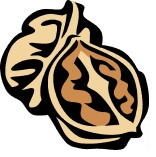 Vines						Clematis spp.			ClematisIpomoea spp.			Morning gloryLonicera spp.			HoneysuckleGroundcover				Galium odoratum 		Sweet woodruffHedera	helix			English ivyMyostotis spp.			Forget-me-notPachysandra terminalis		Japanese spurgeVinca major			Variegated periwinkle